КОНЦЕПЦИЯРЕСПУБЛИКАНСКОГО СОЦИАЛЬНОГО ПРОЕКТА ПОПОДДЕРЖКЕ СПОРТА И ЗДОРОВОГО ОБРАЗА ЖИЗНИ«ДОТЯНИСЬ ДО МЕЧТЫ»Физическое и психическое здоровье детей и подростков является важным фактором существования крепкого и перспективного общества. Для его достижения необходимо прививать ценности здорового образа жизни лицам всех возрастов и социальных положений. В свою очередь, мотивация детей к занятию физкультурой требует двух составляющих: доступной и эргономичной технической базы и популярной идеи занятия спортом.Президентский спортивный клуб при содействии Министерства образования Республики Беларусь и Министерства спорта и туризма Республики Беларусь продолжает в 2023-2024 годах проведение республиканского социального проекта по поддержке спорта и здорового образа жизни «Дотянись до мечты».Цель проектаПроект реализуется с целью вовлечения как можно большего количества детей и подростков, молодежи, трудоспособного населения и лиц пожилого возраста в регулярные физкультурно-спортивные занятия и приобщения их к активному отдыху.Задачи проекта Задачи, решаемые в ходе реализации проекта:пропаганда физической культуры и спорта как важного средства укрепления здоровья населения, приобщение его к здоровому образу жизни, профилактика правонарушений; создание условий для массовых и индивидуальных форм физкультурнооздоровительной и спортивной работы путем популяризации физической культуры и спорта среди населения, организация его систематического досуга; повышение эффективности физкультурно-спортивной работы с населением по месту жительства, работы и учебы; определение победителей.Участники проектаУчастниками проекта являются граждане Республики Беларусь. Проект реализуется среди мальчиков (юношей, мужчин) и девочек (девушек, женщин) раздельно в пяти возрастных группах: дети: 2014 г.р. и моложе; подростки: от 2006 до 2013 гг.р.; молодежь: от 1989 до 2005 гг.р.;1взрослые: от 1964 до 1988 гг.р.; пожилые: 1963 г.р. и старше.Условия участия Чтобы стать участником проекта необходимо:выполнить упражнение «подтягивание на перекладине»; в период с 09.10.2023 до 29.02.2024 г. опубликовать одно сюжетное видео с выполнением упражнения «подтягивание на перекладине» на максимальное количество повторений в виде поста в своем аккаунте «Instagram»; быть подписанным на аккаунт Президентского спортивного клуба@sportclub.by в социальной сети «Instagram»; в опубликованном посте отметить аккаунт @sportclub.by; поставить хэштэг #дотянисьдомечты2024; подписать видео (например: Иванов Иван, 1992 гр., г. Пинск, 40 подтягиваний);- на время проведения проекта аккаунт участника должен быть открыт.Победитель проекта в каждой возрастной группе награждается ценным призом. Участник, победивший в проекте однажды, теряет право принимать участие в последующих ежегодных этапах проекта.Условия определения победителейПобедитель проекта определяется посредством подсчета максимального количества подтягиваний в каждой из пяти возрастных групп среди мальчиков (юношей, мужчин) и девочек (девушек, женщин) раздельно.Награждение победителейПобедитель проекта в каждой возрастной группе награждается ценным призом1 . Для получения ценного приза победитель конкурса вправе обратиться к организаторам, с предъявлением документа, удостоверяющего личность.Личная явка победителя для получения приза обязательна.Участник, победивший в проекте однажды, теряет право принимать участие в последующих этапах проекта.Ожидаемые результаты  увеличение количества детей и подростков, занимающихся спортом и физической культурой;  объединение усилий организаций на социально значимую деятельность во благо белорусского общества.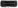 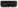 Условия финансирования и взаимодействияРеспубликанское государственно-общественное объединение «Президентский спортивный клуб» несет расходы по:В соответствии с действующим законодательством Республики Беларусь, у лица, ставшего победителем конкурса, по факту получения им приза возникает налоговое обязательство по уплате подоходного налога.2приобретению ценного приза для вручения победителю проекта в каждой возрастной группе; созданию фоторепортажа о проекте и исключительные имущественные права на него; освещению в средствах массовой информации, социальных сетях и иных информационных ресурсах хода проведения и итогов проекта.Министерство образования Республики Беларусь в тесном взаимодействии с соответствующими управлениями (отделами) образования, спорта и туризма районных, городских (городов областного подчинения) исполнительных комитетов, местных администраций районов в городах до 08.10.2023 доводит информацию о проекте и условиях участия в нем до всех учреждений образования.Министерство спорта и туризма Республики Беларусь в тесном взаимодействии с соответствующими управлениями (главными управлениями) спорта и туризма облисполкомов (Миноблисполкома, Мингорисполкома), структурными подразделениями районных (городских) исполнительных комитетов и местных администраций районов в городах, осуществляющими государственно-властные полномочия в сфере спорта и туризма до 08.10.2023 доводит информацию о проекте и условиях участия в нем до всех коллективов физической культуры предприятий и организаций, физкультурно-оздоровительных, спортивных центров (комбинатов, комплексов, центров физкультурно-оздоровительной работы) и физкультурноспортивных клубов.Правила проведения республиканского конкурса по поддержке спорта и здорового образа жизни ”Дотянись до мечты“Республиканский конкурс по поддержке спорта и здорового образа жизни ”Дотянись до мечты“ проводится в соответствии с решением председателя центрального совета республиканского государственнообщественного объединения ”Президентский спортивный клуб“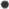 Организатором конкурса является республиканское государственнообщественное объединение ”Президентский спортивный клуб“ при содействии Министерства образования Республики Беларусь и Министерства спорта и туризма Республики Беларусь.З. Конкурс является открытым и проводится в один этап.Цель конкурса — популяризация и пропаганда здорового образа жизни.Задачи конкурса — популяризация и пропаганда здорового образа жизни, вовлечения как можно большего количества детей и подростков, молодежи, трудоспособного населения и лиц пожилого возраста в регулярные физкультурно-спортивные занятия и приобщения их к активному отдыху.Участники конкурса — граждане Республики Беларусь, которые делятся на пять возрастных групп, раздельно мальчики (юноши, мужчины) и девочки (девушки, женщины):I возрастная группа - 2014 года рождения и младше;П возрастная группа - 2006 - 2013 годов рождения;возрастная группа — 1989 - 2005 годов рождения;возрастная группа — 1964 до 1988 года рождения;возрастная группа — 1963 годов рождения и старше.Участники конкурса выполняют упражнение ”подтягивание на перекладине". Подтягивание на перекладине выполняется из виса на прямых руках хватом сверху, каждый раз из неподвижного положения (положение виса фиксируется в течение 1-2 с.). Участник, сгибая руки должен подтянуться, разгибая руки опуститься в неподвижный вис без рывков и маховых движений ногами. При подтягивании подбородок у него должен быть выше грифа перекладины. Выполнение упражнения засчитывается в тот момент, когда тело участника вернулось в положение виса.Каждый участник конкурса с 09.10.2023 г. до 29.02.2024 г. должен опубликовать одно сюжетное видео с выполнением упражнения ”подтягивание на перекладине“ на максимальное количество повторений в виде поста в своем аккаунте ”Instagram”. Упражнение ”подтягивание на перекладине“ участник обязан выполнять лицом к объективу камеры. Обязательные условия конкурса: быть подписанным на аккаунт Президентского спортивного клуба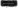 @sportclub.by в социальной сети ”Instagram”,2-в опубликованном посте отметить аккаунт @sportclub.by;-поставить хэштэг #дотянисьдомечты2024;-подписать видео (например: Иванов Иван, 1990 г.р., г. Пинск, 40 подтягиваний).На время проведения конкурса аккаунт участника должен быть открытым. 9. Организатор конкурса определяет победителя конкурса посредством подсчета максимального количества подтягиваний в каждой из пяти возрастных групп среди мальчиков (юношей, мужчин) и девочек (девушек, женщин) раздельно.В случае равного количества подтягиваний у двух и более участников победитель определяется по более ранней дате публикации соответствующего видео.10. Победитель конкурса в каждой возрастной группе награждается ценным призом 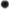 Для получения ценного приза победитель конкурса вправе обратиться к организатору, с предъявлением документа, удостоверяющего личность. Для получения ценного приза личная явка победителя обязательна.Участники, уже однажды победившие в данном проекте, теряют право принимать участие в последующих ежегодных его этапах.В соответствии с действующим законодательством Республики Беларусь, у лица, ставшего победителем конкурса, по факту получения им приза возникает налоговое обязательство по уплате подоходного налога.